ПРИЛОЖЕНИЕ № 2 (графическая часть)      к Извещению № 4/21Графическая частьЛОТ № 1, позиция 1Афишная тумба г. Кемерово, ул. 40 лет Октября, северо-западнее здания № 18, РК № 6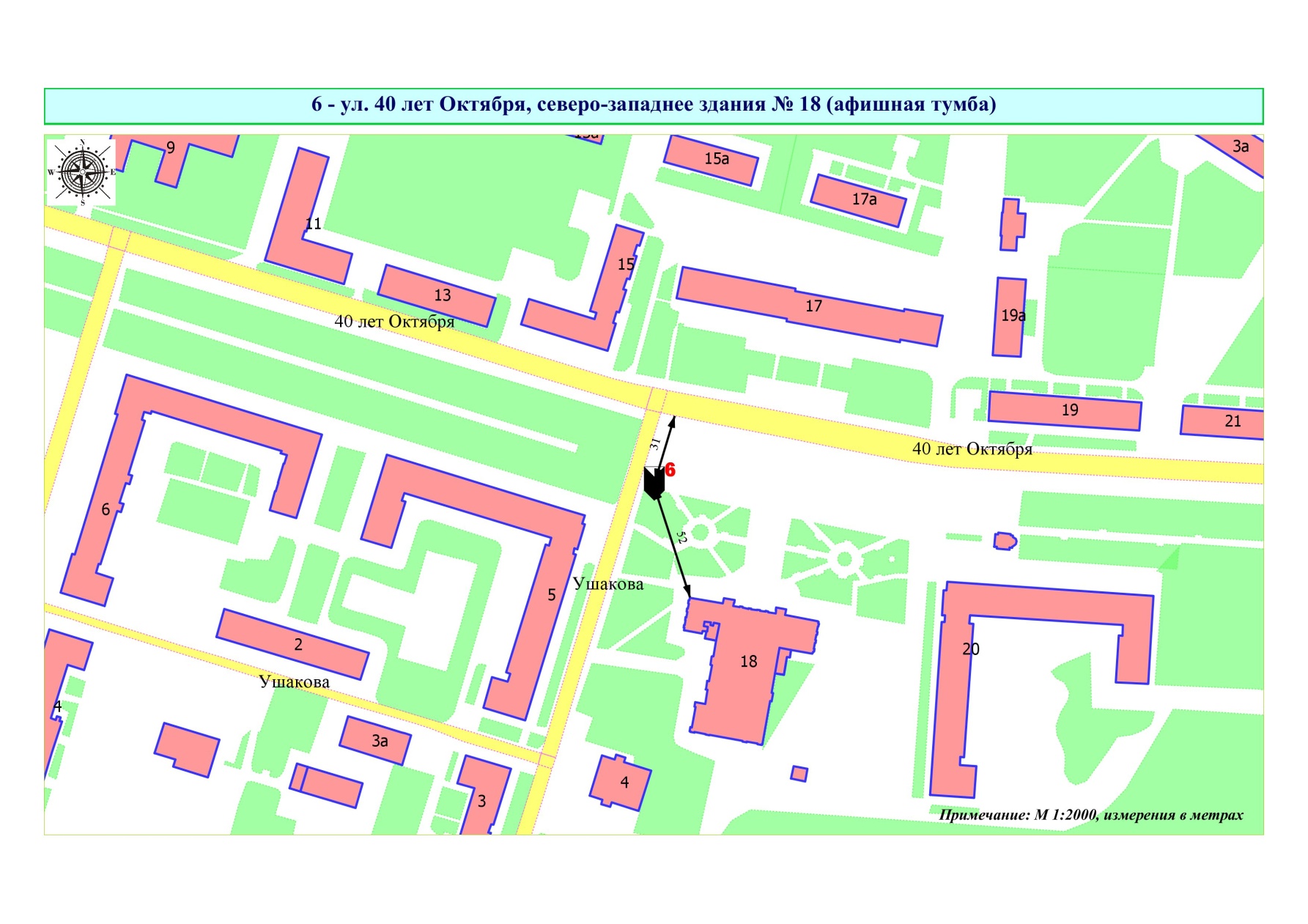 Фрагмент публичной кадастровой карты города с указанием места установки рекламной конструкции: г. Кемерово, ул. 40 лет Октября, северо-западнее здания № 18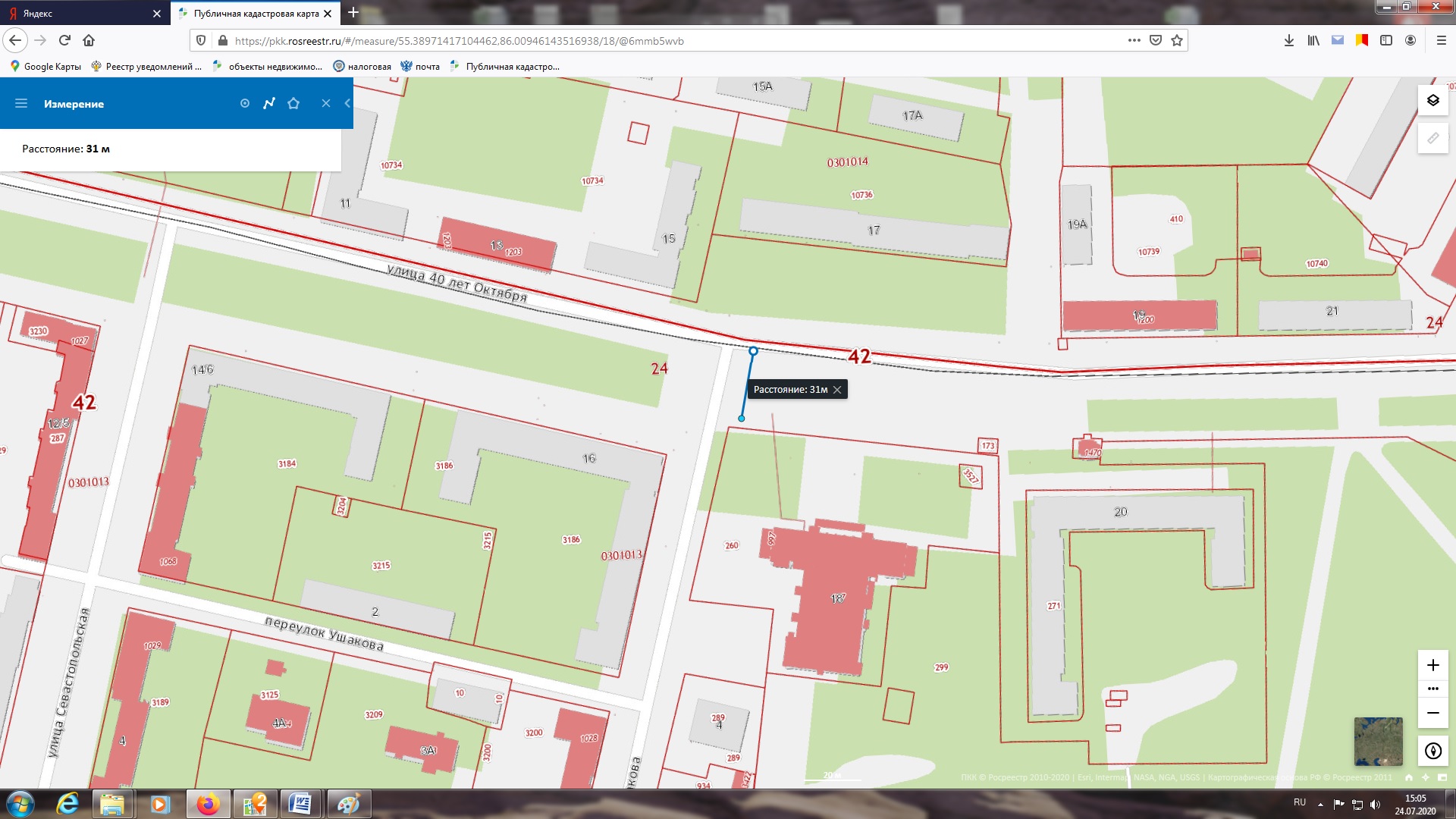 ЛОТ № 1, позиция 2Афишная тумба г. Кемерово, ул. Ю. Двужильного, западнее здания № 22, РК № 1А 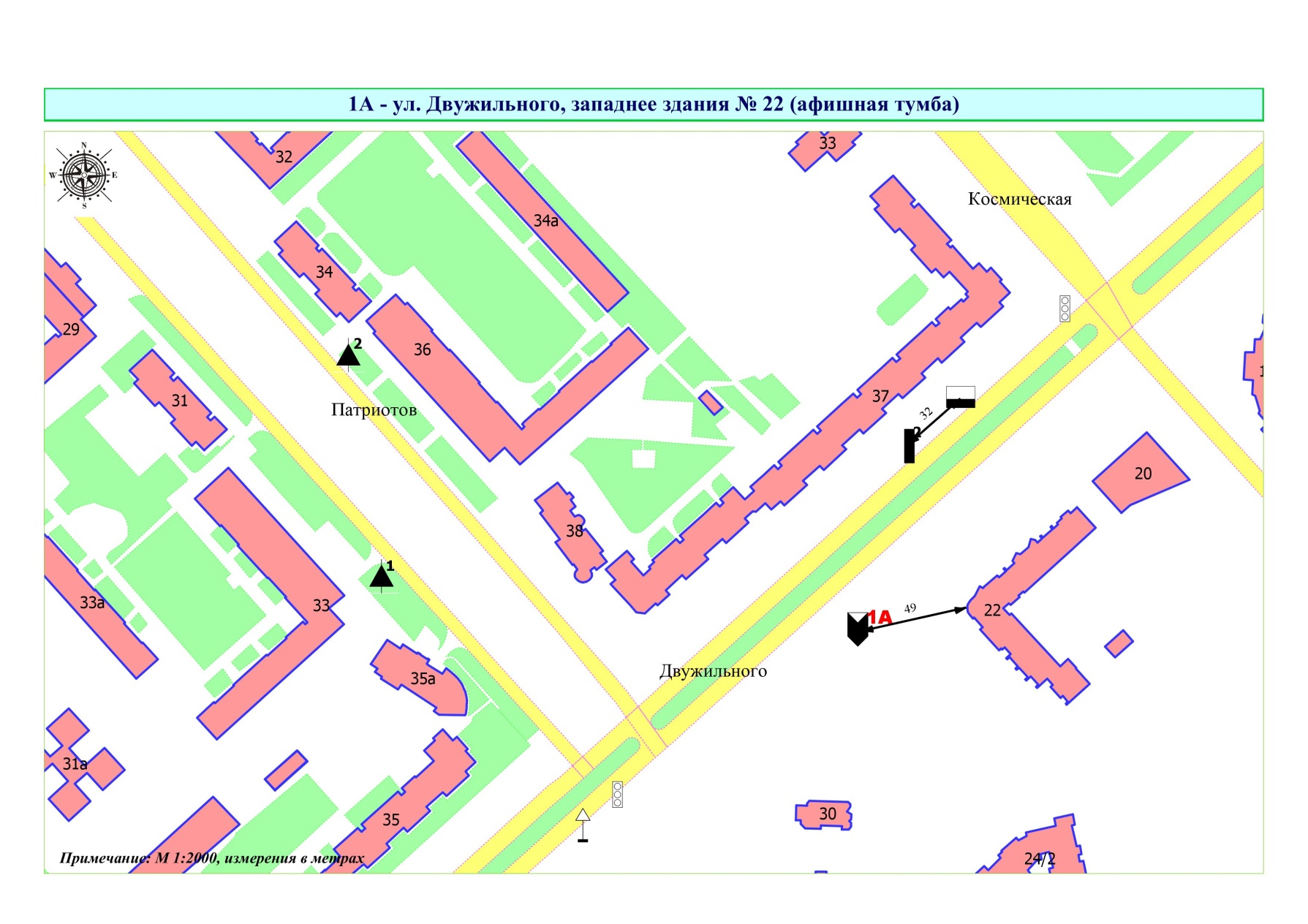 Фрагмент публичной кадастровой карты города с указанием места установки рекламной конструкции: г. Кемерово, ул. Ю. Двужильного, западнее здания № 22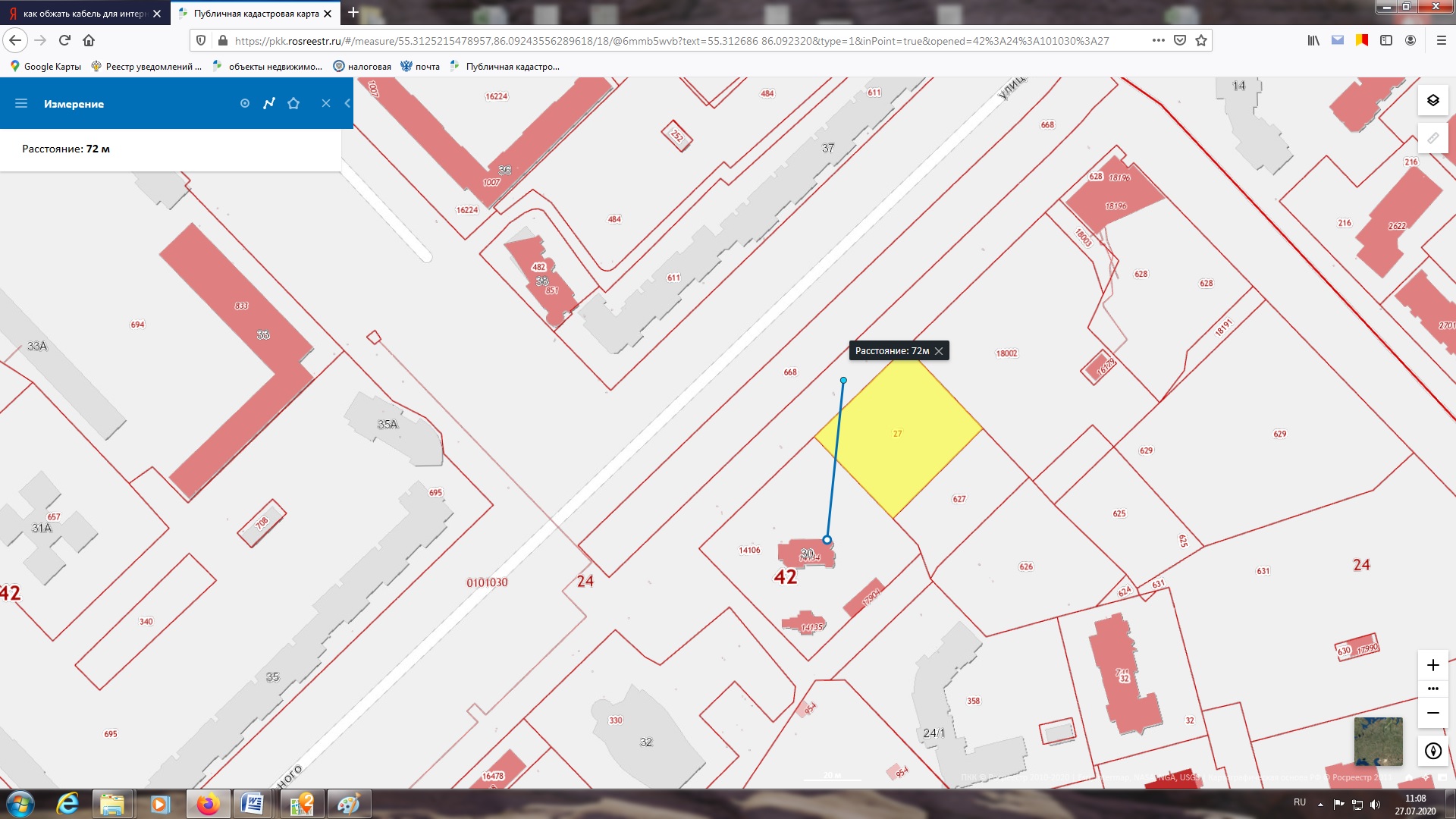 ЛОТ № 1, позиция 3Афишная тумба г. Кемерово, просп. Ленина, № 95/1, РК № 31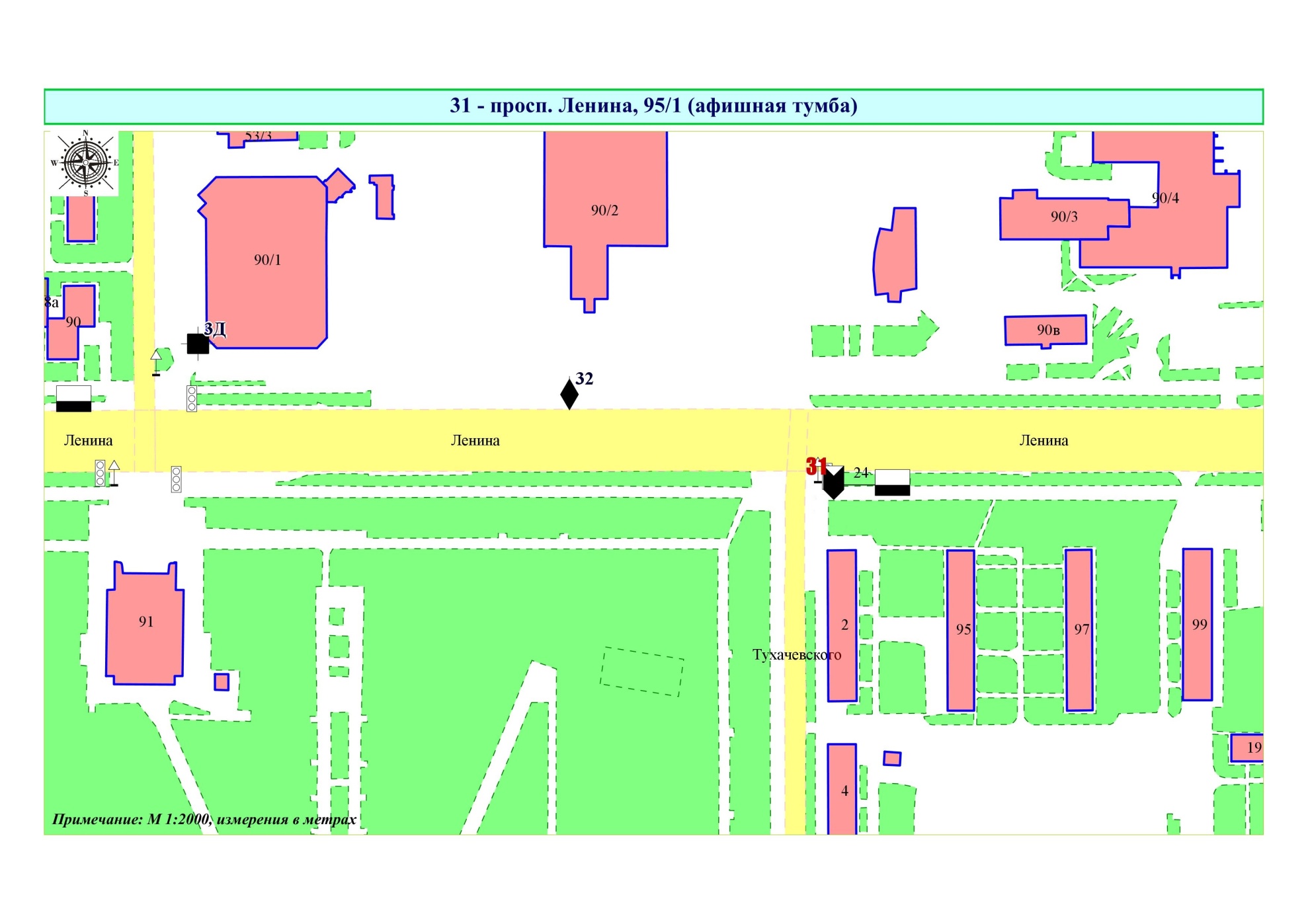 Фрагмент публичной кадастровой карты города с указанием места установки рекламной конструкции: г. Кемерово, просп. Ленина, № 95/1 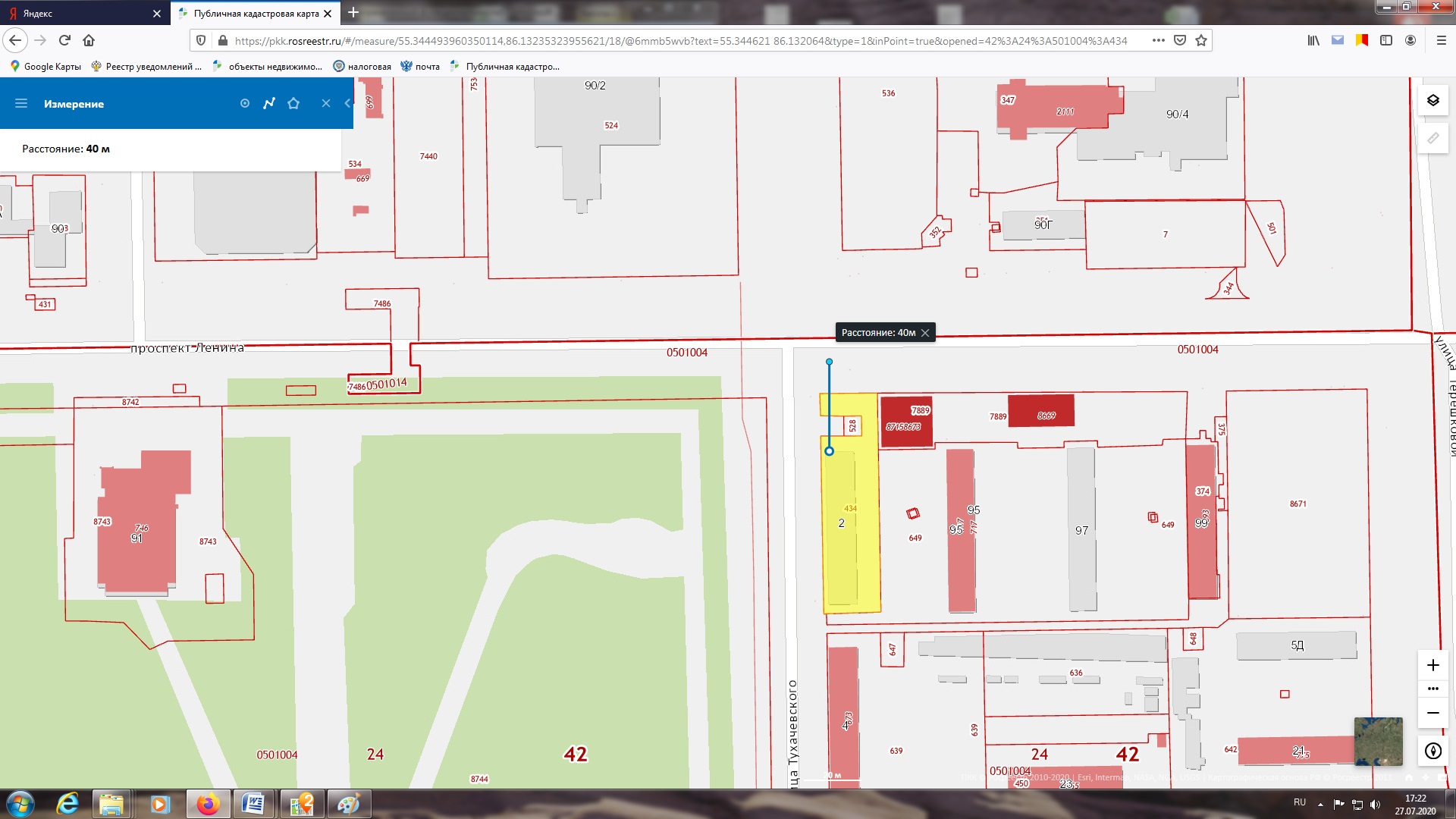 ЛОТ  №1, позиция 4Афишная тумба г. Кемерово, просп. Ленина, восточнее здания № 136, РК № 9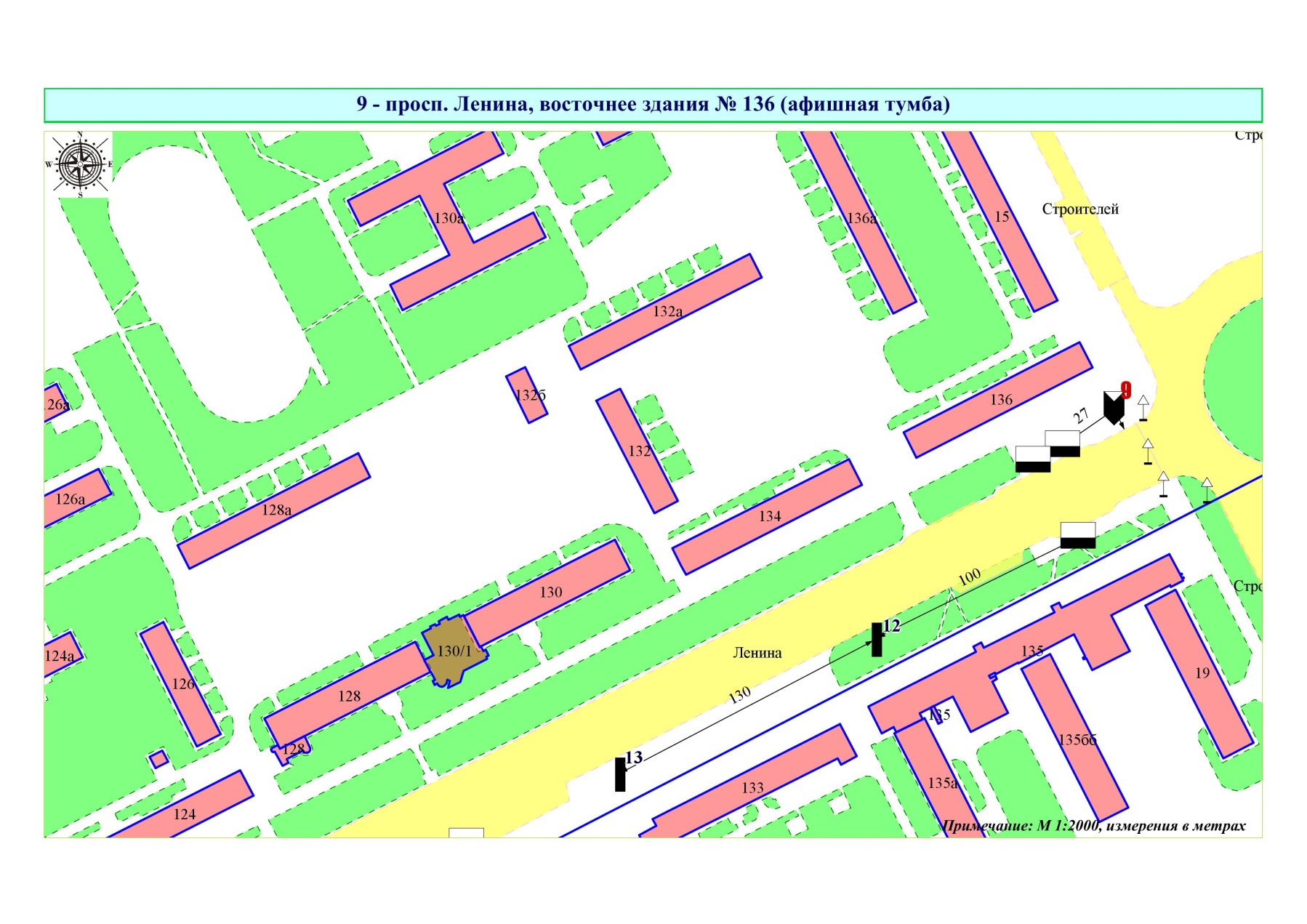 Фрагмент публичной кадастровой карты города с указанием места установки рекламной конструкции: г. Кемерово, просп. Ленина, восточнее здания № 136 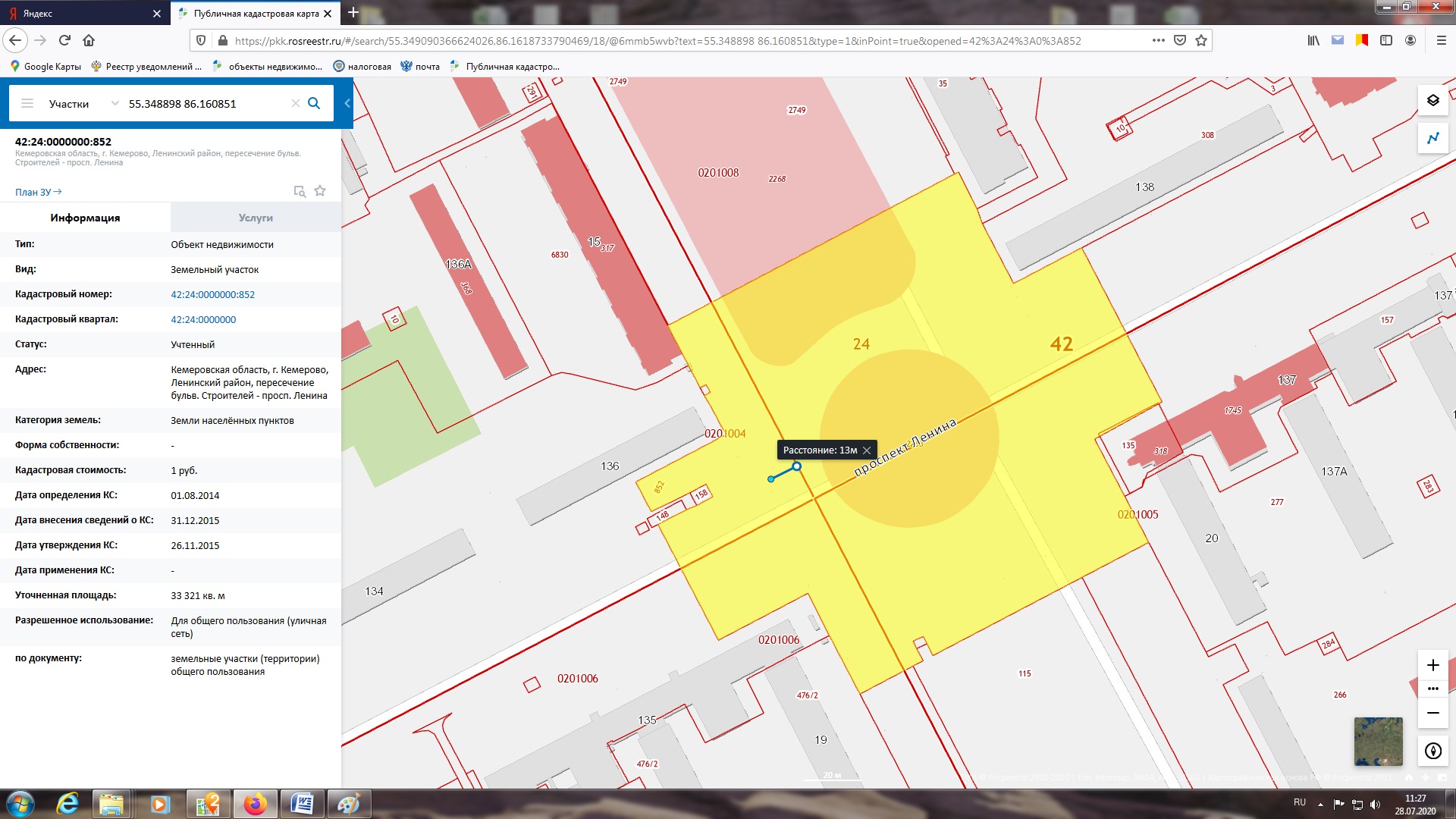 ЛОТ  №1, позиция 5Афишная тумба г. Кемерово, просп. Молодежный, юго-западнее здания № 2 РК, № 6А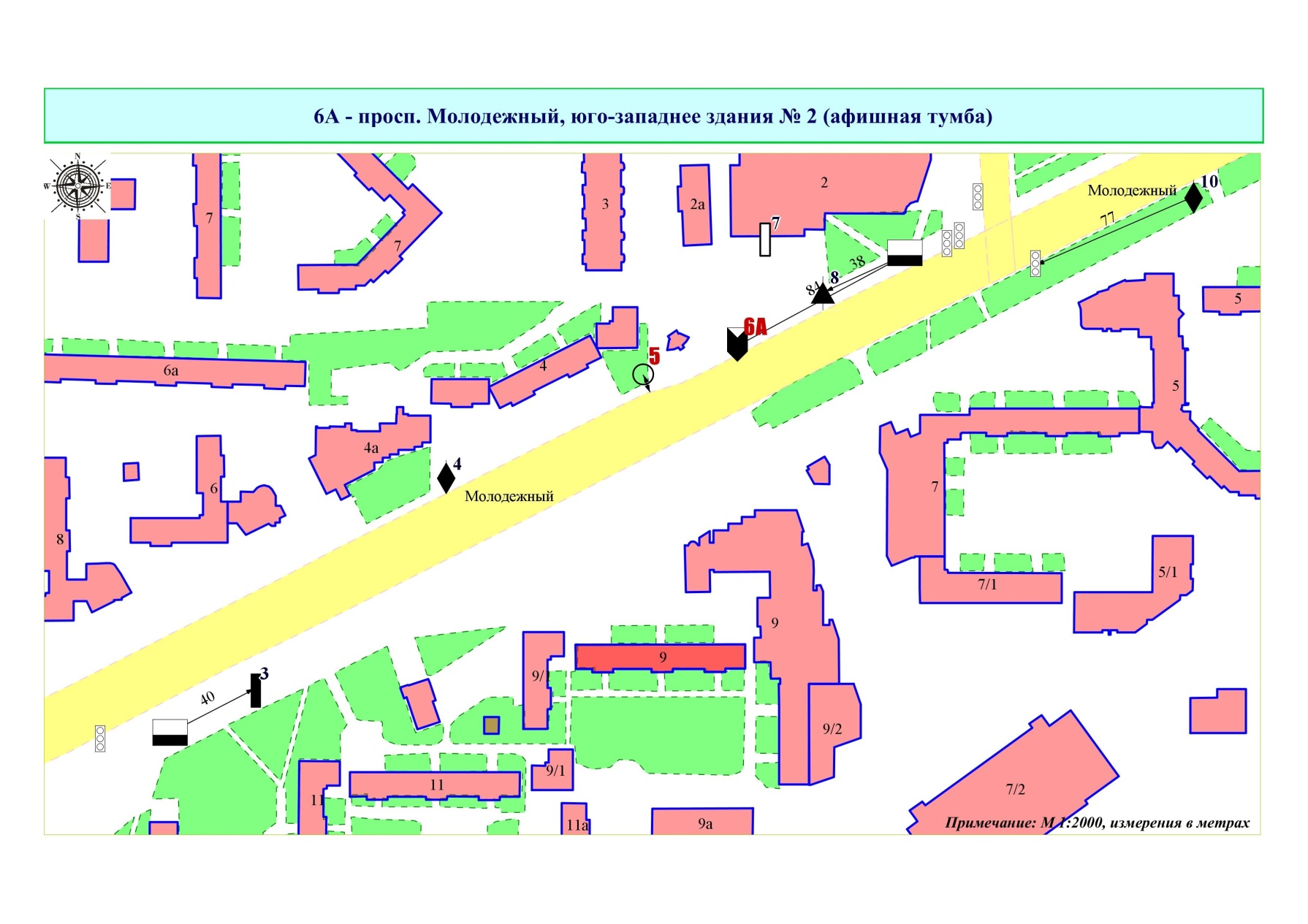 Фрагмент публичной кадастровой карты города с указанием места установки рекламной конструкции:г. Кемерово, просп. Молодежный, юго-западнее здания № 2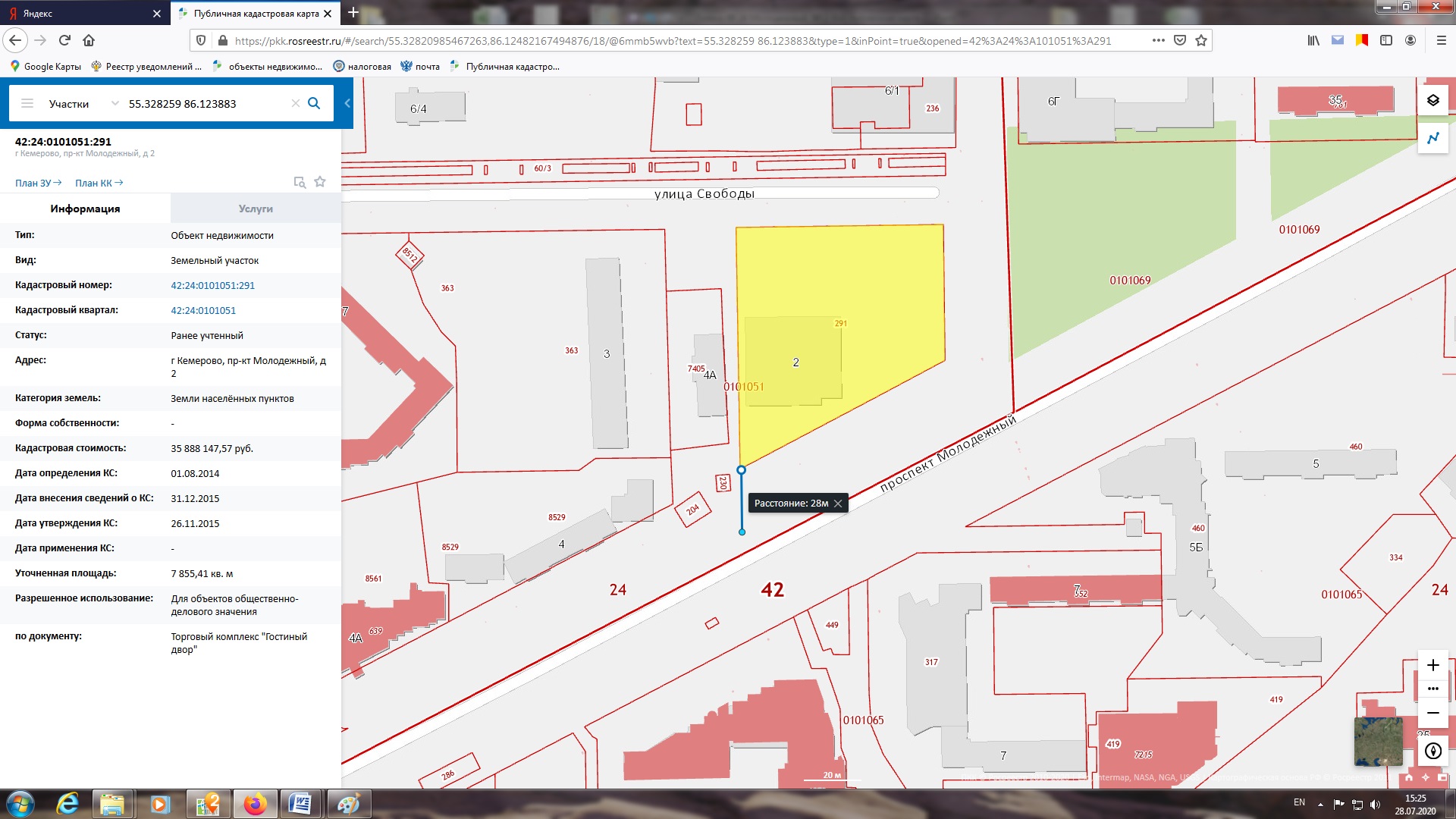 ЛОТ  №1, позиция 6Афишная тумба г. Кемерово, просп. Шахтеров, восточнее здания № 85, РК № 5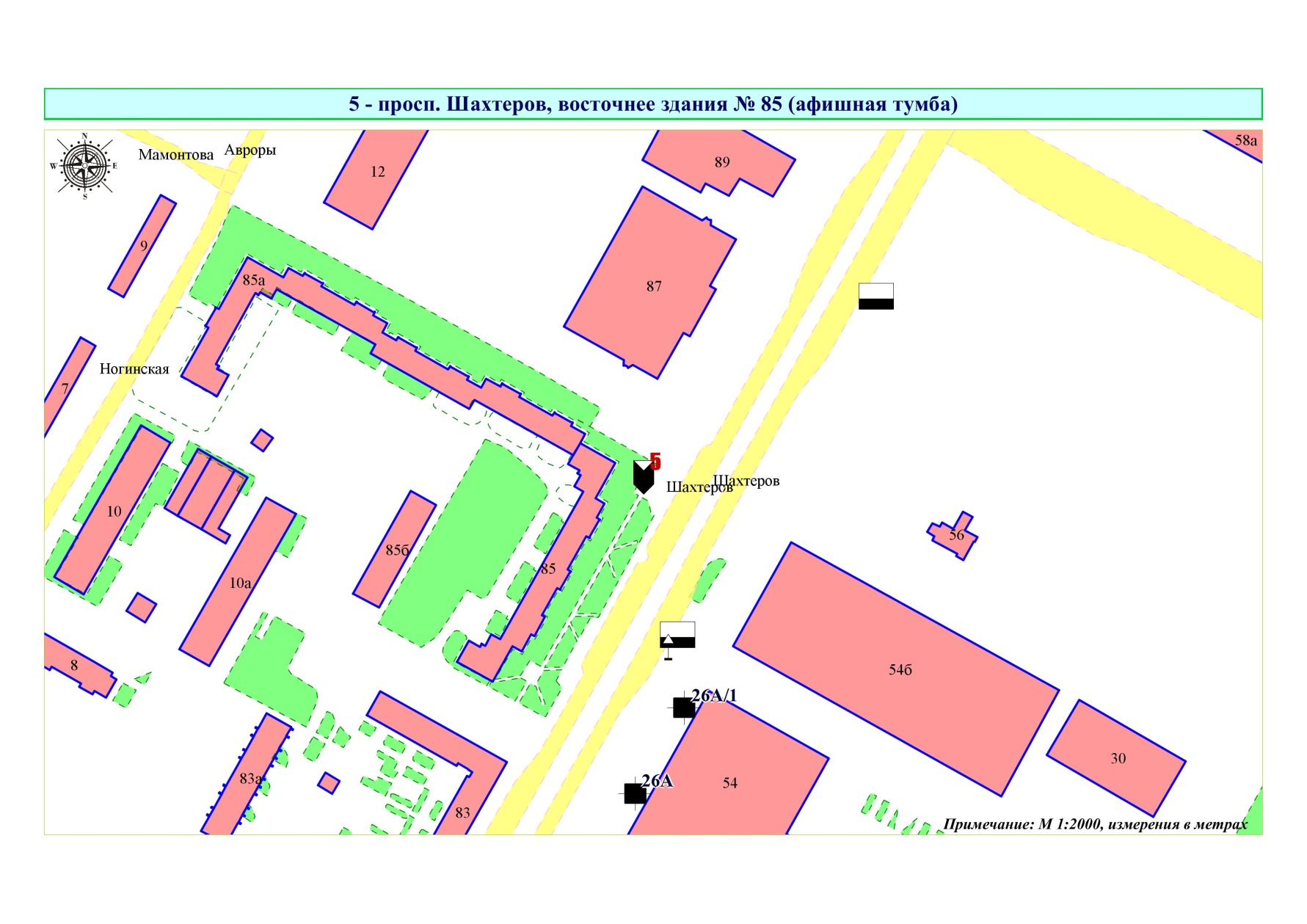 Фрагмент публичной кадастровой карты города с указанием места установки рекламной конструкции:г. Кемерово, просп. Шахтеров, восточнее здания № 85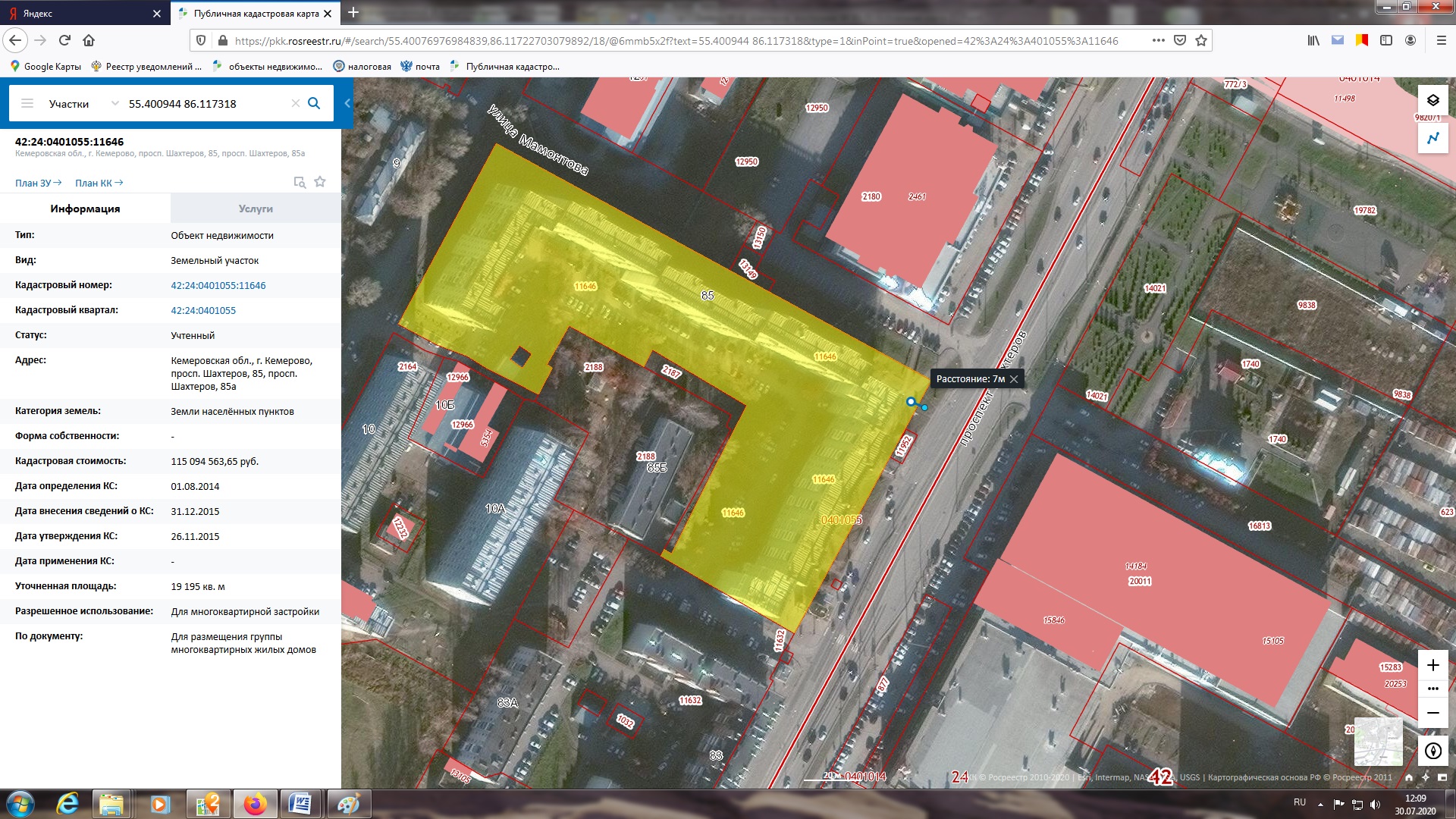 